                      OTWARTY  KONKURS  SZOPEK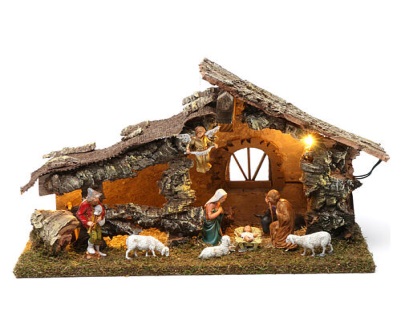 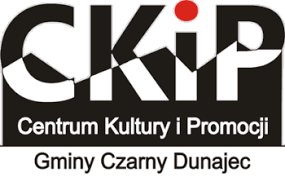        CHOCHOŁÓW – 21  GRUDNIA  2023 r. 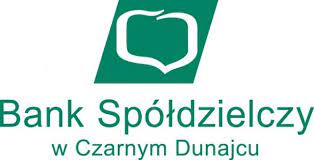 ORGANIZATORZY:Szkoła Podstawowa im. Powstańców Chochołowskich w ChochołowieCentrum Kultury i Promocji Gminy Czarny DunajecPATRONAT:Bank Spółdzielczy w Czarnym DunajcuCELE KONKURSU:Kultywowanie obrzędów i tradycji związanych ze świętami Bożego Narodzenia. Zachowanie tradycji budowania szopek bożonarodzeniowychPopularyzacja twórczości plastycznej wśród dzieci, kształtowani inwencji i wyobraźni twórczej.Rozwijanie umiejętności łączenia różnych technik plastycznych, sprawności manualnej oraz poczucia estetyki.Integracja rodziny w czasie wykonywania szopki (rodzeństwo, rodzice, dziadkowie...)REGULAMIN KONKURSU:Konkurs zostanie przeprowadzony w trzech kategoriach:praca rodzinna (wykonana przez rodzeństwo lub rodzeństwo przy niewielkiej pomocy rodziców) – brak klasyfikacji wiekowej!,praca indywidualna w trzech grupach wiekowychgrupa I - uczniowie kl. 0 – III,grupa II - uczniowie kl. IV – VI,grupa III – VII - VIIImalowidło na szkle - (praca indywidualna).Każda szkoła może zgłosić do udziału w konkursie maksymalnie 2 prace!Każdy uczestnik może być twórcą maksymalnie 1 pracy.Prace z gotowymi elementami typu: figurki, sztuczne gałązki, kwiaty, z postaciami wyciętymi z kartek świątecznych nie będą oceniane.Do konkursu nie przyjmujemy prac wykonanych wyłącznie przez dorosłych albo przez grupy rówieśnicze oraz rysunków i płaskich prac wykonanych na papierze, tekturze itp. (nie ma takiej kategorii). Prace wykonane niezgodnie z regulaminem nie wezmą udziału w Konkursie (organizator zastrzega sobie prawo do decyzji) . Szopki oceniane będą według następujących kryteriów:ogólne wrażenie artystyczne, wygląd szopki  (estetyka wykonania, pomysłowość, kompozycja, rozmieszczenie elementów, proporcjonalność elementów, trwałość konstrukcji, kolorystyka, dodatki), dobór i wykorzystanie artystycznych środków plastycznych, oryginalność pomysłów,wkład pracy,umiejętność łączenia różnych materiałów (preferowane materiały naturalne),samodzielność wykonania prac (malowidło na szkle).Od oceny komisji konkursowej uczestnikom konkursu nie przysługuje odwołanie.Złożenie pracy konkursowej oznacza zgodę uczestnika i akceptację warunków niniejszego regulaminu.- Autorzy szopek wyrażają zgodę na publikowanie i wykorzystywanie materiałów fotograficznych i filmowych dotyczących wykonanych szopek w lokalnej prasie 
oraz innych mediach reklamujących konkurs.Oceny prac konkursowych dokona Komisja Konkursowa powołana przez Dyrektora Szkoły Podstawowej w Chochołowie.Z przebiegu prac Komisji sporządzony zostanie protokół. Prace należy złożyć do dnia 21 XII 2023 r. do godz. 12.00 w Szkole Podstawowej w Chochołowie (do każdej pracy należy dołączyć dokładny opis: imiona i nazwiska wykonawców, klasę, nazwę kategorii, nazwę szkoły;  na malowidłach ze szkła metryczka musi znajdować się z tyłu pracy, ) – praca na szkle musi być oprawiona i przygotowana do zawieszenia.Razem z pracami prosimy o przywiezienie uzupełnionej karty zgłoszenia udziału w konkursie oraz oświadczenia rodziców.Ze względów organizacyjnych nie przyjmujemy prac po terminie.Wyniki Konkursu zostaną ogłoszone dn. 5 stycznia 2024r. na stronie internetowej szkoły. O rozdaniu nagród zainteresowani zostaną poinformowani 
w terminie późniejszym.Administratorem danych osobowych przetwarzanych w związku z konkursem będzie Szkoła Podstawowa im. Powstańców Chochołowskich w Chochołowie, 34-513 Chochołów 184 b. Organizator Konkursu zastrzega sobie prawo do nabycia praw własności 
do wszystkich prac nadesłanych na konkurs, a także do nabycia majątkowych praw autorskich z nimi związanych określonych ustawą o prawie autorskim i prawach pokrewnych (Dz. U. 2006, Nr 90, poz. 631 ).Organizator zastrzega sobie prawo zmiany regulaminu konkursu, bez wskazania przyczyny, a także prawo do zmiany terminów rozstrzygnięcia konkursu, nawet odwołania go w przypadku zdarzeń losowych.Zapraszamy do wzięcia udziału w konkursie.Życzymy wspaniałych pomysłów podczas wykonywania prac.Załącznik nr 1Karta zgłoszenia udziału w Otwartym Konkursie SzopekDokładna nazwa szkoły, adres, numer telefonu, e-mail:.........................................................................................................................................................................................................................................................................................................................................................................................................................................................................................................................Załącznik nr 2OTWARTY    KONKURS   SZOPEK  CHOCHOŁÓW  21  GRUDNIA 2023 r.OŚWIADCZENIE RODZICA/OPIEKUNA……………………………………………………Data, miejscowość……………………………………………………Imię i nazwisko rodzica/opiekuna………………………………..…………………..Adres zamieszkania………………………………………………….…Nr tel.Oświadczam, że jestem rodzicem / ustawowym opiekunem…………………………………………………………………………………………………………………Imię i nazwisko dziecka - uczestnika konkursuWyrażam zgodę na zbieranie i przetwarzanie danych osobowych mojego dziecka do celów związanych  z jego udziałem w Otwartym Konkursie Szopek, zgodnie z ustawą
 z dn. 10 maja 2018 r. o ochronie danych osobowych (Dz.U. 2018 poz. 1000).Wyrażam zgodę na nieodpłatne przekazanie na rzecz Szkoły Podstawowej im. Powstańców Chochołowskich w Chochołowie autorskich praw majątkowych do prac, 
w tym ich opublikowania bez ograniczeń w zakresie terminu, wielokrotności, wszystkich pól eksploatacji określonych ustawą o prawie autorskim i ich pokrewnych ( Dz. U. 2006, Nr 90, poz.631 z późn. zm. ) oraz kontekstu publikacji.Praca jest wynikiem własnej twórczości i nie narusza praw osób trzecich.				……………………………………………………………………						Czytelny podpis rodzica/opiekuna Lp.Nazwiska i imiona wykonawcówKlasa (wiek)KategoriaNazwiska opiekunów1.2.3.